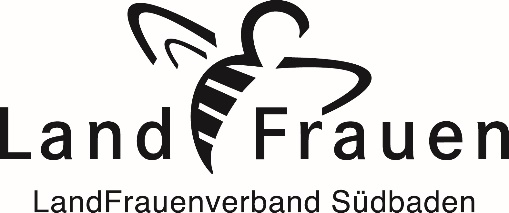 An den LandFrauenverein St. Ulrich - HexentalSt. Ulrich 6b79283 BollschweilBeitrittserklärungIch interessiere mich für die Arbeit des LandFrauenverbandes und möchte Mitglied imLandFrauenverein  St. Ulrich-Hexental 	werden.Der Erwerb der Mitgliedschaft im o. g. LandFrauenverein beinhaltet zugleich den Erwerb der Mitgliedschaft im LandFrauenverband Südbaden im BLHV e. V. (LFVS).Name, Vorname:	      Straße:	     PLZ, Wohnort:	     Telefon:	     		Telefax:	     E-Mail:	     Geburtsdatum:	     	Beruf:       Mitglied im BLHV: 	  ja	 nein	             Eintrittsdatum:       Die Daten werden vom Ortsverein sowie vom LFVS für Vereinsangelegenheiten erfasst und verwendet. Die E-Mail-Adresse benötigen wir zum kostensparenden Versand von Informationen des Ortsvereins sowie des LFVS (Ortsvereinsprogramm, Verbands-Newsletter etc.).Der Mitgliedsbeitrag ist jährlich (innerhalb des 1. Quartals) zu entrichten.____________________________________	______________________________________Datum, Ort 						UnterschriftName und Anschrift des ZahlungsempfängersAn den LandFrauenverein St. Ulrich-HexentalSt. Ulrich 6b79283 BollschweilVom LandFrauenverein auszufüllen:Erteilung eines SEPA-LastschriftmandatsIch ermächtige den LandFrauenverein      die Zahlungen des jährlichen Mitgliedsbeitrags für       (Vorname Name des Mitglieds) von meinem Konto mittels Lastschrift einzuziehen. Zugleich weise ich mein Kreditinstitut an, die vom o.g. LandFrauenverein auf mein Konto gezogenen Lastschriften einzulösen. Hinweis: Ich kann innerhalb von acht Wochen, beginnend mit dem Belastungsdatum, die Erstattung des belastenden Betrages verlangen. Es gelten dabei die mit meinem Kreditinstitut vereinbarten Bedingungen.Kontoinhaber (Vorname Name):	     Straße Hausnummer:	     PLZ Wohnort:		     Kreditinstitut: 	     BIC: 	     IBAN: 	DE      ____________________________________	______________________________________Datum, Ort 					Unterschrift des KontoinhabersGläubiger-Identifikationsnummer: DE       Mandatsreferenz:       